SAN JUAN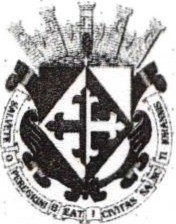 de/os LAGOSJ Alcaldía 2018- 2021Ciol'\i}o.Ó1b   1    SINDICATURAMINUTA DE TRABAJO DE LA COMISION EDILICIA DE TRANSPARENCIA Y EL COMITÉ DE TRANSPARENCIA DEL H. AYUNTAMIENTO CONSTITUCIONAL DE SAN JUAN DE LOS LAGOS, JALISCO.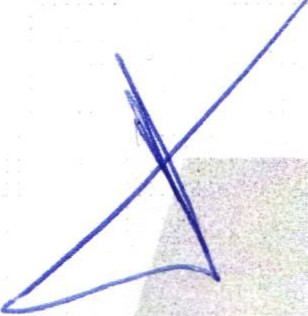 En la Ciudad de San Juan de los Lagos, Jalisco. Siendo las 12:00 docehoras, con cero minutos  del día 22 de Octubre de 2020 dos mil veinte , reunidos en	Qla oficina de la Sindicatura  Municipal, de este Ayuntamiento  de San Juan de los	./J Lagos, Jalisco . Ubicada en la planta alta de la Presidencia Municipal , en la calle		· Simón Hernández Numero 1(uno) , colonia Centro de esta ciudad, en mi carácter de	O Presidente de la Comisión Edilicia de Transparencia , en conjunto con el Comité de	()J..Transparencia , en los Términos del Artículo 49 fracción  11 y IV de la Ley de Gobiernoy Administración  Pública Municipal del Estado de Jalisco donde se les pide, asistir	.). puntualmente y permanecer en las sesiones del Ayuntamiento y a las reuniones de	(\ las Comisiones Edilicias de las que forme parte, e informar al Ayuntamiento  y a laSociedad de sus Actividades , a través de la forma y mecanismos que establezcanlos ordenamientos municipales y , con el objeto de revisar la correspondencia de lapresente comisión desarrollándose bajo el siguiente:	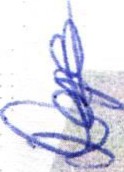 ORDEN DEL OlA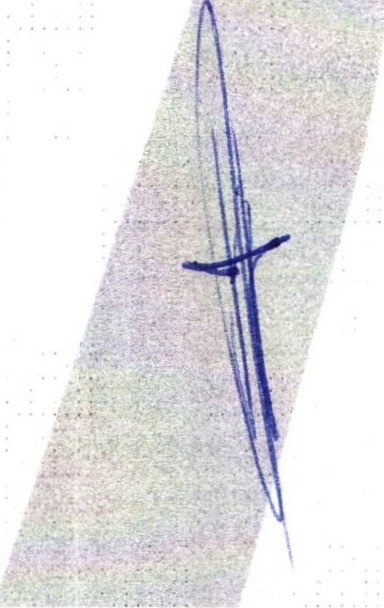 V _	Lista  de  asistencia  .y  declaratoria   del  cuórum  legal.VI.	Aprobación del orden del día .VIl.	Revisión de correspondencia.Asuntos generalesDESAHOGOLista de asistencia y declaratoria de quorUm legalEn uso de la voz la REGIDORA Y SINDICO MUNICIPAL Lic. Denis Alejandra Plascencia Campos , en su carácter de Presidente de la Comisión Edilicia de TRANSPARENCIA, procedió a pasar lista de asistencia a los miembros de esta Comisión , haciéndose constar la• 01 (395) 785 00 01Simón Hernández 1, Centro,47000Sanjuan de los Lagos,jal .Www .sanjuandeloslagos.gob.mx	O A lcaldiaSJLt	SANJUAN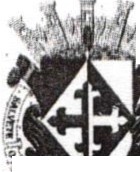 de/os LAGOSJ Alcaldía 2018- 2021      ·Ól0  1    SINDICATURAasistencia	de	los	siguientes	integrantes	de	la  . Comisión TRANSPARENCIA y del COMITE DE TRANSPARENCIA ;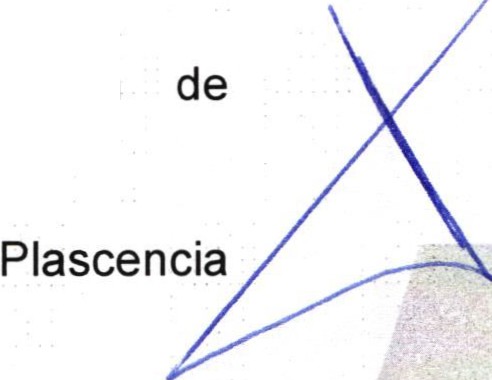 PRESIDENTE   DE  LA  COMISION :  Lic.  Denis  Alejandra CamposPRESIDENTE DEL COMITÉ DE TRANSPARENCIA:  LCI. Jesús UbaldoMedina Briseñov?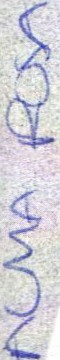 MIEMBROS DEL CONSEJO TECNICO DE TRANSPARENCIAPRESIDENTE MUNICIPAL: LCI. Jesús Ubaldo Medina Briseño DIRECTOR INVITADO: LIC. Alma Rosa Sánchez Delgado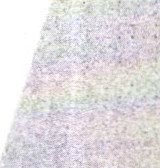 REGIDOR PRESIDENTE DE LA COMISION DE TRANSPARENCIA:LIC. Denis Alejandra Plascencia Campos	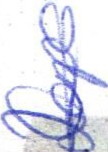 CONTRALOR MUNICIPAL: LCP. Federico López PadillaTodos presentes en la Comisión Edilicia y Comité de TRANSPARENCIA. De conformidad con lo establecido en el Reglamento Interno del Municipio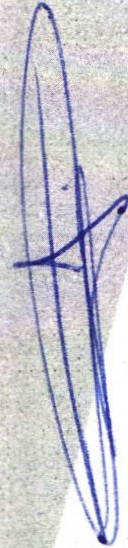 de San Juan de los Lagos, Jalisco .. Se declara que existe quorum para sesionar.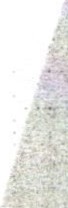 APROBACION DEL ORDEN DEL DIAEn el desahogo del Segundo Punto del Orden del Día. En uso de la voz de la Regidora y Sindico Lic. Denis Alejandra Plascencia Campos, en su Carácter de Presidente de la Comisión Edilicia de Transparencia , pone a su consideración para aprobación El Orden del Día Propuesto , por lo que en votación económica se le$ pregunta a los integrantes de la  Comisión Edilicia de Transparencia, si están de acuerdo con la aprobación , sírvanse levantar la mano.• 01 (395) 785 00 01Simón Hernández 1, Centro, 47000Sanjuan de los Lagos, jal.www .sanjuandeloslagos .gob.mxO Alca ldiaSJLSAN JUAN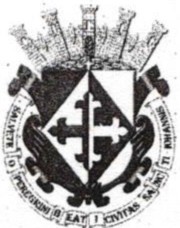 de los LAGOSJ Alcaldía 2018 - 2021cio/'1.¡;..óp 1  SINDICATURASE APRUEBA por unanimidad de los presentes.VIl.	REVISION  DE CORRESPONDENCIAEn el desahogo del Tercer Punto del Orden del Día. En uso de la Voz de la Regidora y Sindico Lic. Denis Alejandra Plascencia Campos, Presidenta de la Comisión Edilicia de Transparencia, informa a los Integrantes de la Comisión que No se ha recibido correspondencia y que no habiendo que informar , se da por desahogado este punto del orden del día .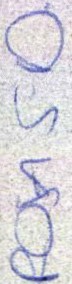 VIII.	ASUNTOS   GENERALES.	 EN USO DE LA VOZ  DE LA DIRECTORA  DE LA UNIDAD  DE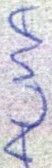 TRANSPARENCIA:  Presenta Informe Sobre el estado que guarda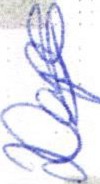 la plataforma de transparencia en el municipio y la constante actualización que  se realiza para mantenerla al día con la información del ayuntamiento .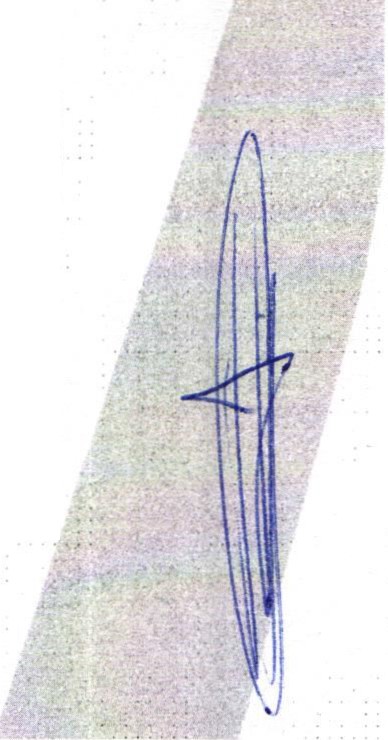 No existiendo ningún tema más a tratar se da por clausurada la reunión de trabajo siendo las 12:30 doce horas con treinta minutos del 22 de Octubre de 2020 dos mil veinte.Se emite el presente dictamen de la Comisión y Consejo Técnico de Transparencia, firmando quienes en el participaron, supieron y quisieron hacerlo .Se agradece la participación de los presentes .• 01 (395) 785 00 01Simón Hernández 1, Centr o,47000Sanjuan de los Lagos, jal.www .sanjuandeloslagos :gob.mx	O Alca ldiaSJ L     ad.e/os LAGOS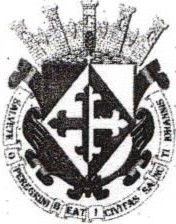 ÓlÓ    1    SINDICATURASAN JUANAlcaldía 2018-2021-.--ATENTAMENTECOMISION EDILICIA Y COMITÉ DE TRANSPARENCIASAN JUAN DE LOS LAGOS, JALISCO. 22 DE OCTUBRE DE, 2020 DOS MIL VEINTE.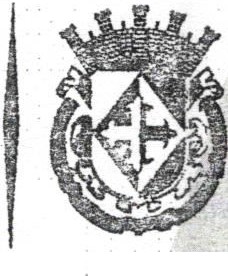 SANJUAN...	_                derosLAGOS'	'	llkakr.a 2Ct18. 2t121REGIDOR Y  SÍNDICO  MU	CIPAL	u j f..	SiNDICATU  RA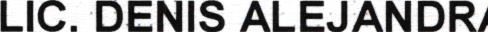 PRESIDENTE DE LA COMISION	TRANSPARE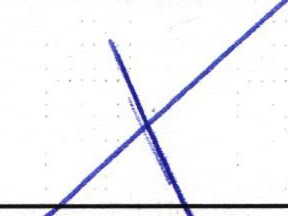 ···-····. ' •.... ;!:....:.¡.::LCI. JESUS	EDINA BRISEÑO PRESIDENTE M J.Níc 41V'1'ltRESIDENTE DEL COMITÉ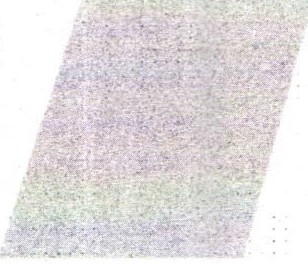 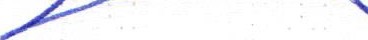 LIC. ALMA ROSA SANCHEZ DELGADO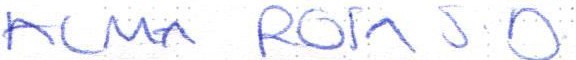 DIRECTORA DE LA UNIDAD DE TRANSPARENCIA Y SECRETARIA TECNICA DEL COMITÉ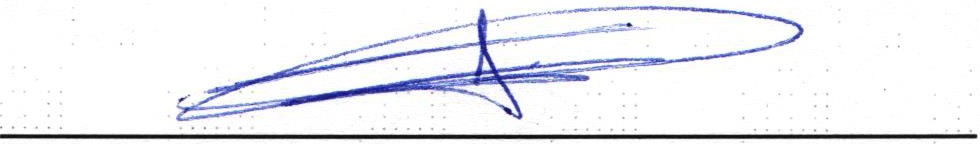 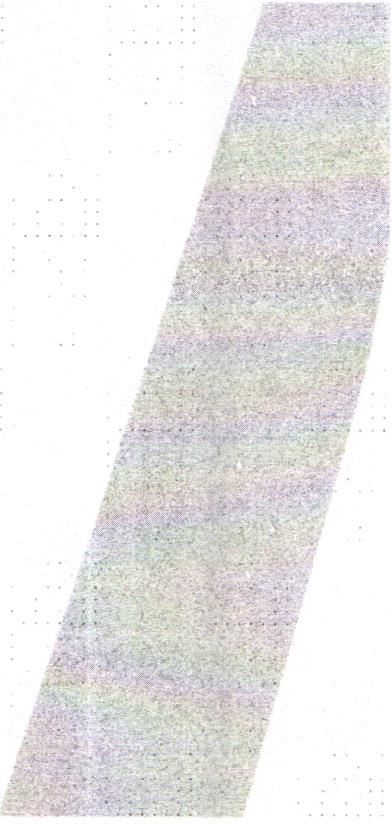 LCP. FEDERICO LOPEZ PADILLA CONTRALOR MUNICIPAL Y MIEMBRO DEL COMITÉ• 01 (395) 785 00 01Simón Hernández 1, Centro,47000Sanjuan de los Lagos, Jal.W'Nw.sanjuarideloslagos:gob.mx	O Alca ldiaSJL